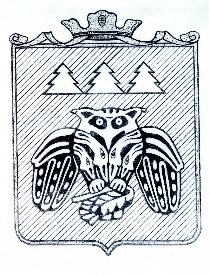 ПОСТАНОВЛЕНИЕадминистрации муниципального образованиямуниципального района «Сыктывдинский        ________________________________________________________«Сыктывдiн» муниципальнöй районынмуниципальнöй юкöнса администрациялöн                                                                  ШУÖМ                                                  от 17 декабря  2018  года                                                                                              № 12/1121О внесении изменений  и дополнений в постановлениеадминистрации муниципального образованиямуниципального района «Сыктывдинский» от 4 июня 2018 года № 6/494 «Об утверждении перечня «народных проектов» в сфере культуры, физической культуры  и спорта, ЖКХ и дорожной деятельности, занятости населения на 2019 год»Руководствуясь Указом Главы Республики Коми от 13 мая 2016 года № 66 «О проекте «Народный бюджет» в Республике Коми», постановлением Правительства Республики Коми от 20 мая 2016 года № 252 «О мерах по реализации Указа Главы Республики Коми от 13 мая 2016 года № 66 «О проекте «Народный бюджет» в Республике Коми» и на основании протокола заседания комиссии администрации МО МР «Сыктывдинский» по отбору народных проектов от 4 июня 2018 года, администрация муниципального образования муниципального района «Сыктывдинский»ПОСТАНОВЛЯЕТ:          1. Внести в постановление администрации муниципального образования муниципального района «Сыктывдинский» от 4 июня 2018 года № 6/494 «Об утверждении перечня «народных проектов» в сфере культуры, физической культуры и спорта, ЖКХ и дорожной деятельности, занятости населения на 2019 год» следующие изменения и дополнения:         1.1. «6. Утвердить перечень «народных проектов» в сфере дорожной деятельности:                  6.1. «Восстановление остановочных автопавильонов на автобусных остановках на участках км 5+845 в м. Катыдпом, км. 4+535 в дер. Чукачой, км 2+265 в м. Любимгрезд, км 1+80 в с. Зеленец автомобильной дороги общего пользования местного значения «Подъезд к д. Парчег».         2. Исключить подпункт 3.21. «Восстановление остановочных площадок на автомобильной дороге общего пользования местного значения «Подъезд к д. Парчег» пункта «3. Утвердить перечень «народных проектов» в сфере жилищно-коммунального хозяйства и дорожной деятельности».          3. Пункты 6 и 7 постановления считать пунктами 7 и 8 соответственно.         4 . Контроль за исполнением настоящего постановления возложить на заместителя руководителя  администрации муниципального района (В.Ю. Носов).5.  Настоящее постановление вступает в силу со дня его подписания.И.о.  руководителя администрации муниципального района                                                                                       Л.Ю. Доронина